Firma:Firma:Betriebsanweisunggemäß §§ 4, 9, 12 ArbSchG, § 9 BetrSichV, § 3 VSG 1.1Betriebsanweisunggemäß §§ 4, 9, 12 ArbSchG, § 9 BetrSichV, § 3 VSG 1.1Betriebsanweisunggemäß §§ 4, 9, 12 ArbSchG, § 9 BetrSichV, § 3 VSG 1.1Betriebsanweisunggemäß §§ 4, 9, 12 ArbSchG, § 9 BetrSichV, § 3 VSG 1.1Betriebsanweisunggemäß §§ 4, 9, 12 ArbSchG, § 9 BetrSichV, § 3 VSG 1.1Firma:Firma:AckerschlepperAckerschlepperAckerschlepperAckerschlepperAckerschlepperFirma:Firma:Umgang mit Zweiachs- und RaupenschleppernUmgang mit Zweiachs- und RaupenschleppernUmgang mit Zweiachs- und RaupenschleppernUmgang mit Zweiachs- und RaupenschleppernUmgang mit Zweiachs- und RaupenschleppernGefahren für den MenschenGefahren für den MenschenGefahren für den MenschenGefahren für den MenschenGefahren für den MenschenGefahren für den MenschenGefahren für den MenschenVerbrennungsgefahr beim Berühren heißer Motorteile oder AntriebseinheitenGefahren durch elektrische/elektronische oder hydraulische AntriebselementeGefahren durch LärmGefahren durch GanzkörpervibrationenGefahren durch UmsturzVerbrennungsgefahr beim Berühren heißer Motorteile oder AntriebseinheitenGefahren durch elektrische/elektronische oder hydraulische AntriebselementeGefahren durch LärmGefahren durch GanzkörpervibrationenGefahren durch UmsturzVerbrennungsgefahr beim Berühren heißer Motorteile oder AntriebseinheitenGefahren durch elektrische/elektronische oder hydraulische AntriebselementeGefahren durch LärmGefahren durch GanzkörpervibrationenGefahren durch UmsturzVerbrennungsgefahr beim Berühren heißer Motorteile oder AntriebseinheitenGefahren durch elektrische/elektronische oder hydraulische AntriebselementeGefahren durch LärmGefahren durch GanzkörpervibrationenGefahren durch UmsturzVerbrennungsgefahr beim Berühren heißer Motorteile oder AntriebseinheitenGefahren durch elektrische/elektronische oder hydraulische AntriebselementeGefahren durch LärmGefahren durch GanzkörpervibrationenGefahren durch UmsturzVerbrennungsgefahr beim Berühren heißer Motorteile oder AntriebseinheitenGefahren durch elektrische/elektronische oder hydraulische AntriebselementeGefahren durch LärmGefahren durch GanzkörpervibrationenGefahren durch Umsturz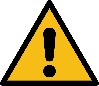 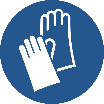 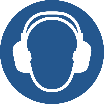 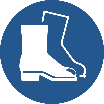 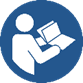 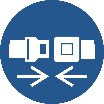 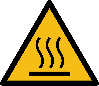 	Schutzmaßnahmen und Verhaltensregeln	Schutzmaßnahmen und Verhaltensregeln	Schutzmaßnahmen und Verhaltensregeln	Schutzmaßnahmen und Verhaltensregeln	Schutzmaßnahmen und Verhaltensregeln	Schutzmaßnahmen und VerhaltensregelnVor jeder Inbetriebnahme Funktions- und Sichtkontrolle auf verkehrs- und betriebssicheren Zustand.Sicherheitsschuhe tragen.Bei mehr als 80 dB(A) Gehörschutz tragen (nicht im Straßenverkehr).Schlepper dürfen nur von unterwiesenen Personen mit gültiger Fahrerlaubnis bedient werden.Personen dürfen nur auf dafür vorgesehenen Sitzplätzen mitgenommen werden. – Vorhandene Beckengurte nutzen (Fahrer und Beifahrer)!Erst anfahren, wenn alle Personen sitzen.Motor nicht von außen starten.Das Auf- und Abspringen während der Fahrt ist verboten.Rückwärts absteigen. Nicht Abspringen.Klappbare Umsturzvorrichtung in Schutzstellung bringen (Warnhinweise beachten).Abgestellte Schlepper gegen Wegrollen und unbefugte Benutzung sichern.Bei Bergabfahrten darf der Motor nicht ausgekuppelt werden.Achtung bei stufenlosen Schleppern (CVT) im Anhängerbetrieb: Nicht den Fahrpedalmodus nutzen und immer die Betriebsbremse verwenden (nicht den Joystick)!Beim Betanken nicht rauchen, essen oder trinken.Vor jeder Inbetriebnahme Funktions- und Sichtkontrolle auf verkehrs- und betriebssicheren Zustand.Sicherheitsschuhe tragen.Bei mehr als 80 dB(A) Gehörschutz tragen (nicht im Straßenverkehr).Schlepper dürfen nur von unterwiesenen Personen mit gültiger Fahrerlaubnis bedient werden.Personen dürfen nur auf dafür vorgesehenen Sitzplätzen mitgenommen werden. – Vorhandene Beckengurte nutzen (Fahrer und Beifahrer)!Erst anfahren, wenn alle Personen sitzen.Motor nicht von außen starten.Das Auf- und Abspringen während der Fahrt ist verboten.Rückwärts absteigen. Nicht Abspringen.Klappbare Umsturzvorrichtung in Schutzstellung bringen (Warnhinweise beachten).Abgestellte Schlepper gegen Wegrollen und unbefugte Benutzung sichern.Bei Bergabfahrten darf der Motor nicht ausgekuppelt werden.Achtung bei stufenlosen Schleppern (CVT) im Anhängerbetrieb: Nicht den Fahrpedalmodus nutzen und immer die Betriebsbremse verwenden (nicht den Joystick)!Beim Betanken nicht rauchen, essen oder trinken.Vor jeder Inbetriebnahme Funktions- und Sichtkontrolle auf verkehrs- und betriebssicheren Zustand.Sicherheitsschuhe tragen.Bei mehr als 80 dB(A) Gehörschutz tragen (nicht im Straßenverkehr).Schlepper dürfen nur von unterwiesenen Personen mit gültiger Fahrerlaubnis bedient werden.Personen dürfen nur auf dafür vorgesehenen Sitzplätzen mitgenommen werden. – Vorhandene Beckengurte nutzen (Fahrer und Beifahrer)!Erst anfahren, wenn alle Personen sitzen.Motor nicht von außen starten.Das Auf- und Abspringen während der Fahrt ist verboten.Rückwärts absteigen. Nicht Abspringen.Klappbare Umsturzvorrichtung in Schutzstellung bringen (Warnhinweise beachten).Abgestellte Schlepper gegen Wegrollen und unbefugte Benutzung sichern.Bei Bergabfahrten darf der Motor nicht ausgekuppelt werden.Achtung bei stufenlosen Schleppern (CVT) im Anhängerbetrieb: Nicht den Fahrpedalmodus nutzen und immer die Betriebsbremse verwenden (nicht den Joystick)!Beim Betanken nicht rauchen, essen oder trinken.Vor jeder Inbetriebnahme Funktions- und Sichtkontrolle auf verkehrs- und betriebssicheren Zustand.Sicherheitsschuhe tragen.Bei mehr als 80 dB(A) Gehörschutz tragen (nicht im Straßenverkehr).Schlepper dürfen nur von unterwiesenen Personen mit gültiger Fahrerlaubnis bedient werden.Personen dürfen nur auf dafür vorgesehenen Sitzplätzen mitgenommen werden. – Vorhandene Beckengurte nutzen (Fahrer und Beifahrer)!Erst anfahren, wenn alle Personen sitzen.Motor nicht von außen starten.Das Auf- und Abspringen während der Fahrt ist verboten.Rückwärts absteigen. Nicht Abspringen.Klappbare Umsturzvorrichtung in Schutzstellung bringen (Warnhinweise beachten).Abgestellte Schlepper gegen Wegrollen und unbefugte Benutzung sichern.Bei Bergabfahrten darf der Motor nicht ausgekuppelt werden.Achtung bei stufenlosen Schleppern (CVT) im Anhängerbetrieb: Nicht den Fahrpedalmodus nutzen und immer die Betriebsbremse verwenden (nicht den Joystick)!Beim Betanken nicht rauchen, essen oder trinken.Vor jeder Inbetriebnahme Funktions- und Sichtkontrolle auf verkehrs- und betriebssicheren Zustand.Sicherheitsschuhe tragen.Bei mehr als 80 dB(A) Gehörschutz tragen (nicht im Straßenverkehr).Schlepper dürfen nur von unterwiesenen Personen mit gültiger Fahrerlaubnis bedient werden.Personen dürfen nur auf dafür vorgesehenen Sitzplätzen mitgenommen werden. – Vorhandene Beckengurte nutzen (Fahrer und Beifahrer)!Erst anfahren, wenn alle Personen sitzen.Motor nicht von außen starten.Das Auf- und Abspringen während der Fahrt ist verboten.Rückwärts absteigen. Nicht Abspringen.Klappbare Umsturzvorrichtung in Schutzstellung bringen (Warnhinweise beachten).Abgestellte Schlepper gegen Wegrollen und unbefugte Benutzung sichern.Bei Bergabfahrten darf der Motor nicht ausgekuppelt werden.Achtung bei stufenlosen Schleppern (CVT) im Anhängerbetrieb: Nicht den Fahrpedalmodus nutzen und immer die Betriebsbremse verwenden (nicht den Joystick)!Beim Betanken nicht rauchen, essen oder trinken.Vor jeder Inbetriebnahme Funktions- und Sichtkontrolle auf verkehrs- und betriebssicheren Zustand.Sicherheitsschuhe tragen.Bei mehr als 80 dB(A) Gehörschutz tragen (nicht im Straßenverkehr).Schlepper dürfen nur von unterwiesenen Personen mit gültiger Fahrerlaubnis bedient werden.Personen dürfen nur auf dafür vorgesehenen Sitzplätzen mitgenommen werden. – Vorhandene Beckengurte nutzen (Fahrer und Beifahrer)!Erst anfahren, wenn alle Personen sitzen.Motor nicht von außen starten.Das Auf- und Abspringen während der Fahrt ist verboten.Rückwärts absteigen. Nicht Abspringen.Klappbare Umsturzvorrichtung in Schutzstellung bringen (Warnhinweise beachten).Abgestellte Schlepper gegen Wegrollen und unbefugte Benutzung sichern.Bei Bergabfahrten darf der Motor nicht ausgekuppelt werden.Achtung bei stufenlosen Schleppern (CVT) im Anhängerbetrieb: Nicht den Fahrpedalmodus nutzen und immer die Betriebsbremse verwenden (nicht den Joystick)!Beim Betanken nicht rauchen, essen oder trinken.Verhalten bei StörungenVerhalten bei StörungenVerhalten bei StörungenVerhalten bei StörungenVerhalten bei StörungenVerhalten bei StörungenVerhalten bei StörungenBei Betriebsstörungen den Kraftantrieb abstellen und Stillstand aller Maschinenteile abwarten.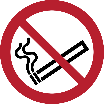 Vor Entstörungsarbeiten Zündschlüssel abziehen.Bei Wartungs-, Reinigungs- und Instandsetzungsarbeiten: Zündschlüssel ziehen und Motor-stillstand abwarten.Bei Störungen des Antriebs diesen abkühlen lassen.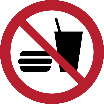 Vorgesetzte informieren.Entstörungsarbeiten dürfen nur von fachkundigen Personen durchgeführt werden.Bei Betriebsstörungen den Kraftantrieb abstellen und Stillstand aller Maschinenteile abwarten.Vor Entstörungsarbeiten Zündschlüssel abziehen.Bei Wartungs-, Reinigungs- und Instandsetzungsarbeiten: Zündschlüssel ziehen und Motor-stillstand abwarten.Bei Störungen des Antriebs diesen abkühlen lassen.Vorgesetzte informieren.Entstörungsarbeiten dürfen nur von fachkundigen Personen durchgeführt werden.Bei Betriebsstörungen den Kraftantrieb abstellen und Stillstand aller Maschinenteile abwarten.Vor Entstörungsarbeiten Zündschlüssel abziehen.Bei Wartungs-, Reinigungs- und Instandsetzungsarbeiten: Zündschlüssel ziehen und Motor-stillstand abwarten.Bei Störungen des Antriebs diesen abkühlen lassen.Vorgesetzte informieren.Entstörungsarbeiten dürfen nur von fachkundigen Personen durchgeführt werden.Bei Betriebsstörungen den Kraftantrieb abstellen und Stillstand aller Maschinenteile abwarten.Vor Entstörungsarbeiten Zündschlüssel abziehen.Bei Wartungs-, Reinigungs- und Instandsetzungsarbeiten: Zündschlüssel ziehen und Motor-stillstand abwarten.Bei Störungen des Antriebs diesen abkühlen lassen.Vorgesetzte informieren.Entstörungsarbeiten dürfen nur von fachkundigen Personen durchgeführt werden.Bei Betriebsstörungen den Kraftantrieb abstellen und Stillstand aller Maschinenteile abwarten.Vor Entstörungsarbeiten Zündschlüssel abziehen.Bei Wartungs-, Reinigungs- und Instandsetzungsarbeiten: Zündschlüssel ziehen und Motor-stillstand abwarten.Bei Störungen des Antriebs diesen abkühlen lassen.Vorgesetzte informieren.Entstörungsarbeiten dürfen nur von fachkundigen Personen durchgeführt werden.Bei Betriebsstörungen den Kraftantrieb abstellen und Stillstand aller Maschinenteile abwarten.Vor Entstörungsarbeiten Zündschlüssel abziehen.Bei Wartungs-, Reinigungs- und Instandsetzungsarbeiten: Zündschlüssel ziehen und Motor-stillstand abwarten.Bei Störungen des Antriebs diesen abkühlen lassen.Vorgesetzte informieren.Entstörungsarbeiten dürfen nur von fachkundigen Personen durchgeführt werden.Bei Betriebsstörungen den Kraftantrieb abstellen und Stillstand aller Maschinenteile abwarten.Vor Entstörungsarbeiten Zündschlüssel abziehen.Bei Wartungs-, Reinigungs- und Instandsetzungsarbeiten: Zündschlüssel ziehen und Motor-stillstand abwarten.Bei Störungen des Antriebs diesen abkühlen lassen.Vorgesetzte informieren.Entstörungsarbeiten dürfen nur von fachkundigen Personen durchgeführt werden.	Verhalten bei Unfällen, Erste Hilfe	Verhalten bei Unfällen, Erste Hilfe	Verhalten bei Unfällen, Erste Hilfe	Verhalten bei Unfällen, Erste Hilfe	Verhalten bei Unfällen, Erste HilfeNotruf 112Notruf 112Standort Telefon:Ersthelfer:Ersthelfer:Ersthelfer:Standort Verbandkasten:
     Standort Verbandkasten:
     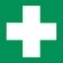 Ruhe bewahren, Unfallstelle sichern, eigene Sicherheit beachten!Notruf veranlassen (112)!Maschine abschalten und Verletzten ggf. aus dem Gefahrenbereich retten!Erste Hilfe leisten!Vitalfunktionen prüfen und lebensrettende Maßnahmen (Seitenlage, Wiederbelebung usw.) einleiten.Bei bedrohlichen Blutungen: Verletztes Körperteil wenn möglich hochhalten und Blutung stillen (Tuch auf die Wundstelle drücken, ggf. Druckverband anlegen). Entstehungsbrände mit geeignetem Löschmittel bekämpfen – Notruf 112!Ruhe bewahren, Unfallstelle sichern, eigene Sicherheit beachten!Notruf veranlassen (112)!Maschine abschalten und Verletzten ggf. aus dem Gefahrenbereich retten!Erste Hilfe leisten!Vitalfunktionen prüfen und lebensrettende Maßnahmen (Seitenlage, Wiederbelebung usw.) einleiten.Bei bedrohlichen Blutungen: Verletztes Körperteil wenn möglich hochhalten und Blutung stillen (Tuch auf die Wundstelle drücken, ggf. Druckverband anlegen). Entstehungsbrände mit geeignetem Löschmittel bekämpfen – Notruf 112!Ruhe bewahren, Unfallstelle sichern, eigene Sicherheit beachten!Notruf veranlassen (112)!Maschine abschalten und Verletzten ggf. aus dem Gefahrenbereich retten!Erste Hilfe leisten!Vitalfunktionen prüfen und lebensrettende Maßnahmen (Seitenlage, Wiederbelebung usw.) einleiten.Bei bedrohlichen Blutungen: Verletztes Körperteil wenn möglich hochhalten und Blutung stillen (Tuch auf die Wundstelle drücken, ggf. Druckverband anlegen). Entstehungsbrände mit geeignetem Löschmittel bekämpfen – Notruf 112!Ruhe bewahren, Unfallstelle sichern, eigene Sicherheit beachten!Notruf veranlassen (112)!Maschine abschalten und Verletzten ggf. aus dem Gefahrenbereich retten!Erste Hilfe leisten!Vitalfunktionen prüfen und lebensrettende Maßnahmen (Seitenlage, Wiederbelebung usw.) einleiten.Bei bedrohlichen Blutungen: Verletztes Körperteil wenn möglich hochhalten und Blutung stillen (Tuch auf die Wundstelle drücken, ggf. Druckverband anlegen). Entstehungsbrände mit geeignetem Löschmittel bekämpfen – Notruf 112!Ruhe bewahren, Unfallstelle sichern, eigene Sicherheit beachten!Notruf veranlassen (112)!Maschine abschalten und Verletzten ggf. aus dem Gefahrenbereich retten!Erste Hilfe leisten!Vitalfunktionen prüfen und lebensrettende Maßnahmen (Seitenlage, Wiederbelebung usw.) einleiten.Bei bedrohlichen Blutungen: Verletztes Körperteil wenn möglich hochhalten und Blutung stillen (Tuch auf die Wundstelle drücken, ggf. Druckverband anlegen). Entstehungsbrände mit geeignetem Löschmittel bekämpfen – Notruf 112!Ruhe bewahren, Unfallstelle sichern, eigene Sicherheit beachten!Notruf veranlassen (112)!Maschine abschalten und Verletzten ggf. aus dem Gefahrenbereich retten!Erste Hilfe leisten!Vitalfunktionen prüfen und lebensrettende Maßnahmen (Seitenlage, Wiederbelebung usw.) einleiten.Bei bedrohlichen Blutungen: Verletztes Körperteil wenn möglich hochhalten und Blutung stillen (Tuch auf die Wundstelle drücken, ggf. Druckverband anlegen). Entstehungsbrände mit geeignetem Löschmittel bekämpfen – Notruf 112!Ruhe bewahren, Unfallstelle sichern, eigene Sicherheit beachten!Notruf veranlassen (112)!Maschine abschalten und Verletzten ggf. aus dem Gefahrenbereich retten!Erste Hilfe leisten!Vitalfunktionen prüfen und lebensrettende Maßnahmen (Seitenlage, Wiederbelebung usw.) einleiten.Bei bedrohlichen Blutungen: Verletztes Körperteil wenn möglich hochhalten und Blutung stillen (Tuch auf die Wundstelle drücken, ggf. Druckverband anlegen). Entstehungsbrände mit geeignetem Löschmittel bekämpfen – Notruf 112!InstandhaltungInstandhaltungInstandhaltungInstandhaltungInstandhaltungInstandhaltungInstandhaltungReparaturen, Wartungsarbeiten und Prüfungen dürfen nur von hiermit beauftragten Personen durchgeführt werden.Alle Arbeiten nur bei stillgesetztem Antrieb und stillstehendem Arbeitswerkzeug durchführen.Reparaturen, Wartungsarbeiten und Prüfungen dürfen nur von hiermit beauftragten Personen durchgeführt werden.Alle Arbeiten nur bei stillgesetztem Antrieb und stillstehendem Arbeitswerkzeug durchführen.Reparaturen, Wartungsarbeiten und Prüfungen dürfen nur von hiermit beauftragten Personen durchgeführt werden.Alle Arbeiten nur bei stillgesetztem Antrieb und stillstehendem Arbeitswerkzeug durchführen.Reparaturen, Wartungsarbeiten und Prüfungen dürfen nur von hiermit beauftragten Personen durchgeführt werden.Alle Arbeiten nur bei stillgesetztem Antrieb und stillstehendem Arbeitswerkzeug durchführen.Reparaturen, Wartungsarbeiten und Prüfungen dürfen nur von hiermit beauftragten Personen durchgeführt werden.Alle Arbeiten nur bei stillgesetztem Antrieb und stillstehendem Arbeitswerkzeug durchführen.Reparaturen, Wartungsarbeiten und Prüfungen dürfen nur von hiermit beauftragten Personen durchgeführt werden.Alle Arbeiten nur bei stillgesetztem Antrieb und stillstehendem Arbeitswerkzeug durchführen.Reparaturen, Wartungsarbeiten und Prüfungen dürfen nur von hiermit beauftragten Personen durchgeführt werden.Alle Arbeiten nur bei stillgesetztem Antrieb und stillstehendem Arbeitswerkzeug durchführen.Ort:	Datum:Ort:	Datum:Ort:	Datum:Unterschrift Verantwortlicher:Unterschrift Verantwortlicher:Unterschrift Verantwortlicher:Unterschrift Verantwortlicher:Es wird bestätigt, dass die Inhalte dieser Betriebsanweisung mit den betrieblichen Verhältnissen und Erkenntnissen der Gefährdungsbeurteilung übereinstimmen.Es wird bestätigt, dass die Inhalte dieser Betriebsanweisung mit den betrieblichen Verhältnissen und Erkenntnissen der Gefährdungsbeurteilung übereinstimmen.Es wird bestätigt, dass die Inhalte dieser Betriebsanweisung mit den betrieblichen Verhältnissen und Erkenntnissen der Gefährdungsbeurteilung übereinstimmen.Es wird bestätigt, dass die Inhalte dieser Betriebsanweisung mit den betrieblichen Verhältnissen und Erkenntnissen der Gefährdungsbeurteilung übereinstimmen.Es wird bestätigt, dass die Inhalte dieser Betriebsanweisung mit den betrieblichen Verhältnissen und Erkenntnissen der Gefährdungsbeurteilung übereinstimmen.Es wird bestätigt, dass die Inhalte dieser Betriebsanweisung mit den betrieblichen Verhältnissen und Erkenntnissen der Gefährdungsbeurteilung übereinstimmen.Es wird bestätigt, dass die Inhalte dieser Betriebsanweisung mit den betrieblichen Verhältnissen und Erkenntnissen der Gefährdungsbeurteilung übereinstimmen.